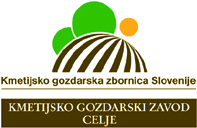 Trnoveljska cesta 1, 3000 Celje					T: +386 3 425 40 57marjeta.zenko@ce.kgzs.siwww.kmetijskizavod-celje.siDatum: 1.6.2022VABILO NA STROKOVNO SREČANJE PRI REJI DROBNICESpoštovani!Vabimo vas na strokovno srečanje s področja zootehnike – Kako do kakovostnih izdelkov iz mleka, mesa in volne drobnice, ki je organizirano v okviru Programa razvoja podeželja, podukrep Podpora za demonstracijske aktivnosti in ukrepe informiranja.Strokovno srečanjeKako do kakovostnih izdelkov iz mleka, mesa in volne drobnicebo potekalo v sredo, 22.6.2022,z ogledom treh kmetij na področju Zgornje Savinjske doline, kjer vam bomo s predavanji in demonstracijami prikazali dobre prakse pri reji drobnice s poudarkom na dobrobiti živali in ohranjanju okolja.Na kmetiji Klemena Matka v Logarski dolini vam bosta Dr. Andreja Komprej in Mag. Marjeta Ženko predstavili pomen reje avtohtonih pasem za ohranjanje genskih virov in vplive na kakovost mleka drobnice. Na kmetiji imajo predelavo kozjega mleka. Izdelujejo tudi kozji sladoled. Izdelke bomo tudi degustirali.Iz Matkove kmetije se bomo preko Solčave podali v Robanov kot. V Solčavi bomo obiskali atelje in trgovino društva Bicka, katerega članice se ukvarjajo s predelavo volne.Na kmetiji Vide Mihaele Matk se bomo seznanili s pomenom volne kot naravne surovine. Prikazano bo sortiranje volne po kakovosti runa in barvanje volne z naravnimi barvili. Mag. Marjeta Ženko bo predstavila vplive na kakovost volne in izsledke projektov, ki so proučevali kakovost volne naših pasem in primernost njene uporabe.Srečanje bomo zaključili na turistični kmetiji Prušnik v Savini, kjer imajo poleg turizma registrirano predelavo mesa drobnice. Redijo ovce jezersko solčavske pasme in imajo pestro kulinarično ponudbo jedi iz mesa drobnice. Pri njih se bomo okrepčali z enolončnico iz jagnjetine. Dr. Andreja Komprej bo predstavila zaključke EIP projekta »Reja različnih pasem drobnice za meso in izdelke vrhunske kakovosti«.Avtobusni prevoz je organiziran iz Postojne in iz Celja. Zbor udeležencev bo:- ob 7.30 v Celju, na sedežu Kmetijsko gozdarskega zavoda Celje, Trnoveljska cesta 1, 3000 Celje in- ob 6.30 v Postojni pri trgovini Lidl, Reška cesta 4 Povratek je predviden ob 18.00h na izhodiščna mesta v Celju in v Postojni.Upravičenci do udeležbe na prikazu so: 1. fizične osebe, ki se ukvarjajo s kmetijsko dejavnostjo in so vpisane v register kmetijskih gospodarstev kot nosilci kmetijskega gospodarstva, namestniki nosilcev kmetijskega gospodarstva, člani kmetije;2. zaposleni pri pravnih ali fizičnih osebah, ki so registrirane za kmetijsko dejavnost in so vpisane v Register kmetijskih gospodarstev.3. do strokovnega srečanja so upravičena tista kmetijska gospodarstva, pri katerih je na zadnji zbirni vlogi razvidno, da redijo vsaj 2 GVŽ drobnice. Strokovno srečanje je financirano iz Programa za razvoj podeželja in je za udeležence brezplačno.Za udeležbo na Strokovnem srečanju je OBVEZNA PREDHODNA PRIJAVA do zapolnitve mest. Prijave zbiramo do 15. 6. 2022.PRIJAVE: Prijavite se lahko preko prijavnega obrazca, ki ga najdete na spletni strani Kmetijsko gozdarske zbornice Slovenije in regijskih zavodih – izvajalcih. Prijavnico pošljite po običajni pošti na naslov: KGZS Zavod CE, Trnoveljska cesta 1, 3000 Celje ali na elektronski naslov: marjeta.zenko@ce.kgzs.si.OBVESTILO: Glede na trenutno epidemiološko situacijo PCT pogoj ni zahtevan, vendar se lahko tekom izvedbe srečanj vladni predpisi spremenijo. Na srečanje obvezno prinesite številko KMG-MID, ker bo vaša udeležba na tem usposabljanju zabeležena v elektronsko evidenco izobraževanja kmetijskih gospodarstev. Če se boste srečanja udeležili kot zaposleni pri pravnih in fizičnih osebah, prinesite tudi potrdilo delodajalca o zaposlitvi. Po zaključku usposabljanja boste pozvani k izpolnitvi ankete glede izvedenega usposabljanja. Vljudno vabljeni!Stanko JamnikDirektor KGZS Zavod CeljeTrnoveljska cesta 1, 3000 Celje					T: +386 3 425 40 57marjeta.zenko@ce.kgzs.siwww.kmetijskizavod-celje.siPRIJAVNICA NA STROKOVNO SREČANJE SKLOP A »ZOOTEHNIKA«Ime in priimek: _________________________________________________Naslov: ________________________________________________________Poštna številka in pošta: __________________________________________E- poštni naslov: ________________________________________________Številka mobilnega telefona: _______________________________________KMG MID številka: _______________________________________________Udeležil/a se bom delavnice (ustrezno označi s križcem v kvadratku):-- dne 22.6.2022 Drobnica (Kontaktna oseba: mag. Marjeta Ženko, tel: 03 425 40 57, marjeta.zenko@ce.kgzs.si)Izjava:Soglašam, da sme izvajalec strokovnih srečanj s področja zootehnike, zgoraj navedene podatke, uporabiti in obdelovati skladno z veljavno zakonodajo.Spodaj podpisani izjavljam, da kmetijsko gospodarstvo, ki ga zastopam na strokovnem srečanju izpolnjuje pogoje za udeležbo, kar je razvidno iz zadnje zbirne vloge._______________							____________________(Datum)								(podpis)Izpolnjeno prijavnico z označeno udeležbo posredujete do 15.6.2022, po običajni pošti: KGZS Zavod Celje, Trnoveljska cesta 1, 3000 Celje ali na elektronski naslov: marjeta.zenko@ce.kgzs.si